Karlshamn Inner Wheel Club                                                                                                                                       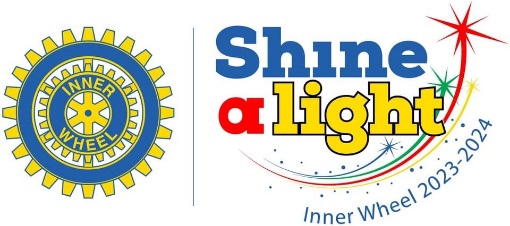 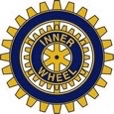                       Distrikt 240 SverigePresident	Sekreterare	 Klubbmästare                     Vice KlubbmästareChristina Elmeklo                            Carin Erlandsson	 Kerstin Sandström                             Catarina Henriksson0709 68 72 36      	0706 70 45 65              	 0705 61 83 73                                    0709 39 02 00celmeklo@outlook.com                       carinerlandsson@hotmail.com      kerstin.sandstrom@telia.com      bmchenriksson@gmail.comShine a lightMånadsbrev nr 11 2023-2024Kallelse	Karlshamn IWC inbjuder till månadsmöte torsdagen den 2 maj kl. 11.45 på Hitex i Svängsta. Lunchbuffé serveras på Kvarnen i Svängsta efter företagsbesöket. Avgiften denna gång är 150 kr. Betala helst i förväg på vårt BG 5585–9417 eller med SWISH nr 123 173 73 29, lägg då till 2 kr, tack!  Föregående möte	Månadsmötet hölls på Hotell Carlshamn med ett givande besök av Jessica Holmström på Techmedic, som berättade om sitt företag, hjärtstartarnas funktion och nödvändigheten av kunskap. Maten fick, som vanligt, mycket beröm.Anmälan	Anmälan senast måndagen den 29 april till våra klubbmästare även om du betalat in i förväg. 	Kerstin 0705 61 83 73, kerstin.sandstrom@telia.com 	Catarina 0709 39 02 00 bmchenriksson@gmail.com Program	Denna gång åker vi till Hitex i Svängsta. Vi ska vara på plats kl. 11.45 för en rundvandring i fabriken, så man får se maskinerna i gång. Det finns en del trappor varför förnuftiga skor är bra att ha på sig.
Parkera framför skylten där det står HITEX på fasaden och sen gå upp till övre plan. Efter besöket äter vi gemensam lunch på Kvarnen i Svängsta. 	Samling vid Resecentrum kl. 11.00 för samåkning. Bilarna rullar 11.15.Klubbärenden Beslut är taget vid Rådsmötet att tryckning av matriklar kommer att upphöra från och med nästa år. Medlemslistor finns tillgängliga på hemsidan.	Pengar skänkta under perioden 15/3 2023 – 15/3 2024	Kvinnojouren 11.745:-, största delen från SoS	Narkotikahundarna 18.668:-, stor del från konstföreläsningarna.	Garissa 10.000:-	Ukraina 1.000:-, skänkta i samband med Rotary Mörrum-Karlshamns jubileum.	Här kommer en påminnelse att anmäla eventuella ändringar av adress, mobil, fast telefoni eller om man har för avsikt att utträda ur IW till Kerstin Linnander på mail kerstin.linnander@gmail.com eller mobil 0708 11 22 44, senast 30 april.Aktiviteter     SoS – Sy och Sticka, varannan tisdag mellan kl. 13-1623 april Elisabeth Carlsson, Garvaregatan 2 ( Hörnan)7 maj Ulla Pott, Garvaregatan 2 ( Hörnan)21 maj Margareta Fritzdorf, Rosenkällevägen 3Kommande    möten		Vårens datum:2 maj studiebesök på Hitex, Nissavägen 5 i Svängsta, lunchträff30 maj, Utflykt (6 juni är nationaldagen) Utflykten kommer att gå till Bredåkra med guidning på kyrkogården med, bland annat, Susanne Demånes trädskulpturer. Avfärd från Karlshamn kl. 16.00.Datum för höstens möten5 september 3 oktober 7 november 5 decemberStyrelsemöte 	Styrelsen kommer att ha nästa möte den 6 maj kl. 10.00 hos Christina Elmeklo.Hemsidor	IW Sverige www.innerwheel.se	Karlshamn Rotary   rotary2400.se/clubInfo/karlshamn	Karlshamn-Mörrum Rotary   rotary2400.se/clubInfo/karlshamn-mörrumFacebook	Inner Wheel Sverige	Inner Wheel Karlshamn (vår slutna grupp)		Med IW hälsningarPresident Christina Elmeklo	Sekreterare Carin Erlandsson